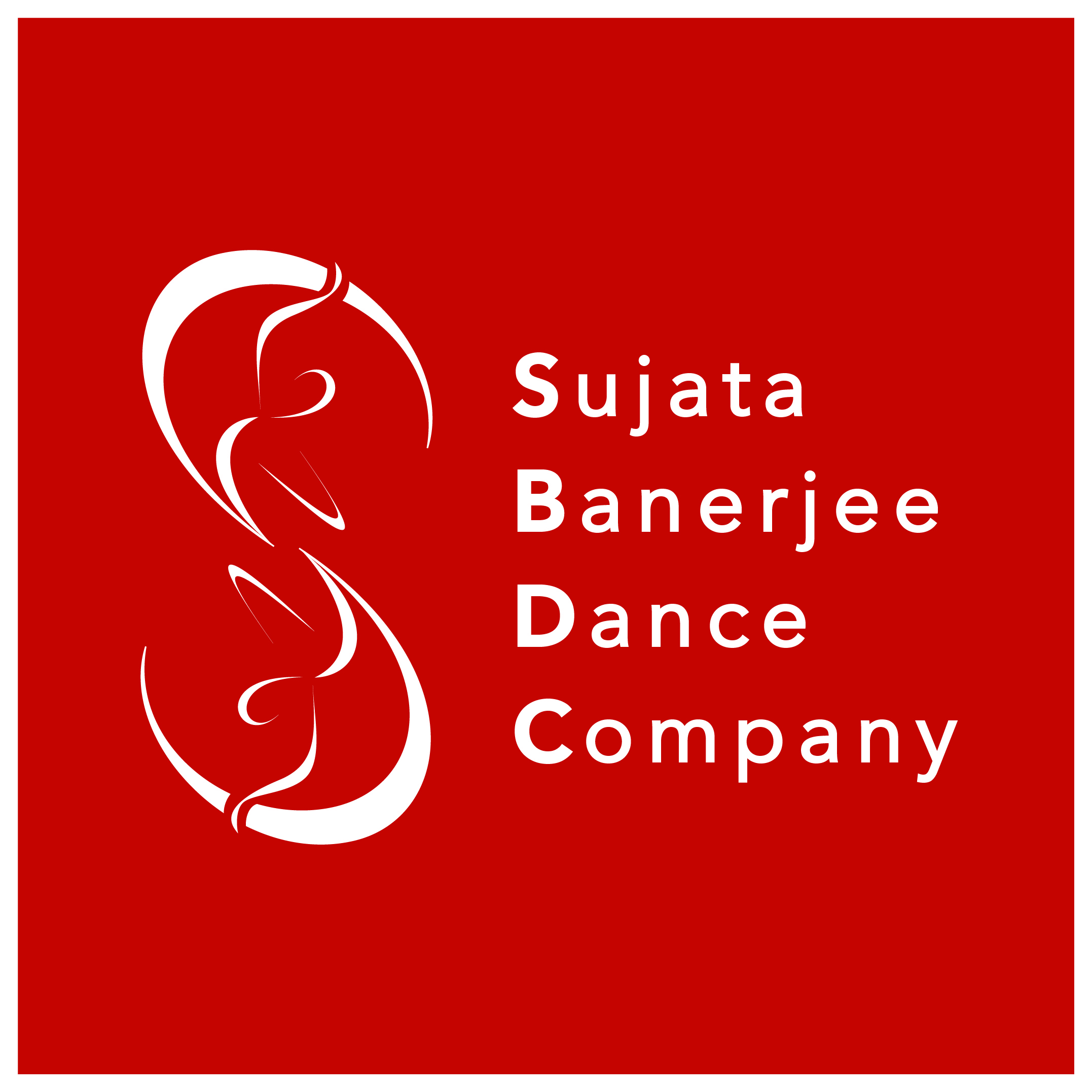 Sujata Banerjee Dance Company (SBDC) is delighted to invite Advanced level Kathak students (minimum 8-10 years of Kathak experience) to apply for the opportunity to participate in a Masterclass in London taught by Padmavibhusan Pandit Birju Maharaj, known worldwide as the ‘living legend of Kathak’. Masterclass dates: Monday 13 – Friday 17 NovemberThe Masterclass is a part of the Hemantika Festival of Kathak Dance, an annual event by SBDC.  Hemantika Festival is a weeklong celebration of Kathak (13 – 20 November) featuring a variety of performances, workshops, competitions and a talk by Maharajji. The masterclass will focus on very detailed work on ‘ang’ and predominantly the ‘vilambit’ aspect of Lucknow style of Kathak. Participants will enjoy live music accompaniment across all 5 evenings of the workshop.The workshop will culminate in the creation of a performance piece which the participants will have the opportunity to present with live musical accompaniment on Sunday 19th November (PM) at the Brent Civic Centre in Wembley, London as part of the Grand Finale of the Hemantika Festival of Kathak Dance 2017. **To maximize the Masterclass experience, participants will be expected to attend every evening so please do not apply if you cannot commit to attending all 5 days.**To have the best of Maharajji’s time in developing professionals and skilled dancers, we are keeping a limit to the number of participants in the masterclass. Hence there is an application process for this which must be completed as below:To apply please tell us below in 150 words why you would like to join this workshop and how this fits with your wider Kathak aspirations? Please provide the following information:FURTHER DETAILS: Date: Monday 13 – Friday 17 November 2017 **Time: 7.30 -9:30pm Location: Patidar House, 22 London Road, Wembley HA9 7EX (nearest tube station: Wembley Central)Number of places: Very limited, so please apply as soon as possible.FEES: 
Total fees for Masterclass is £250 (a 20% discount is available to SBDC & Nupura students) The above fees covers tuition fee, venue hire and musicians for the Masterclasses and performance day. Costumes for the performance are not included in the fee. Full payment has to be made by 20 October via bank transfer only. NEXT STEPS:Please submit your fully completed application to Sonia via email to hemantikafest@gmail.com by 29 September 2017. We will contact you by 10 October 2017 to let you know if your application has been successful. You will need to make the payment by 20 October to reserve your place.CONTACT DETAILS:If you require any further information, please contact Sonia by emailing hemantikafest@gmail.com. SIGNATURE: By signing this form, I confirm my commitment to both the Masterclass’ attendance and fee requirements as detailed on this application form. I will not hold SBDC or related parties responsible for any injury or loss arising from this workshop. I will treat the Masterclass venue with respect and will leave it each evening in a clean and orderly condition.Signed: ……………………………………..		Date: ……………………………….OTHER HEMANTIKA EVENTS:Workshops with Pandit Birju Maharaj: A once-in-a-lifetime opportunity for Kathak students of all age groups and abilities to experience a class with the maestro. Daily Tuesday 14 November to Thursday 16 November, 5pm-7pmPatidar House, 22 London Road, Wembley HA9 7EXFor more information and to book, visit www.sbdc-kathak.com/hemantikaKalashram Kathak competition: The London leg of Pandit Birju Maharaj’s pan-India Kathak competition. Open to Kathak practitioners from across Europe, the winners will be invited to participate in the India finals in December being held on a grand scale.For more information, visit www.sbdc-kathak.com/hemantika Performance Day 1: An evening of compelling performances from invited Kathak schools and groups and senior SBDC students. Audiences will also be treated to a performance by the Barcelona Kathak group, fresh from Hemantika Festival Barcelona, as well as the final auditions for the London leg of the of Pandit Birju Maharaj’s Kathak competition being held across India.Saturday 18 NovemberPatidar House, 22 London Road, Wembley HA9 7EXFor more information and to book, visit www.sbdc-kathak.com/hemantika  SBDC annual showcase: The annual showcase of Sujata Banerjee Dance Company students. This year’s theme is Lord Hanuman as a symbol of strength, loyalty and friendship. Sunday 19 November, 2pm-3.30pm The Drum at Brent Civic Centre, Engineers Way, Wembley HA9 0FJFor more information and to book, visit www.sbdc-kathak.com/hemantika‘The Journey of Kathak’ with Pandit Birju Maharaj: An exclusive performance by Pandit Birju Maharaj and other notable Kathak performers Saswati Sen, Fasih Ur Rehman and Sujata Banerjee. Produced specially for Hemantika.Sunday 19 November, 5pm-7pmThe Drum at Brent Civic Centre, Engineers Way, Wembley HA9 0FJFor more information and to book, visit www.sbdc-kathak.com/hemantikaIn conversation with Pandit Birju Maharaj: An opportunity to hear the maestro talk about the development of Katahk through the ages, in particular since India’s independence 70 years ago. Discussions will be led by Saswati Sen and Sujata Banerjee.Monday 20 NovemberNehru Centre, 8 South Audley Street, London W1K 1HFFor more information and to book, visit www.sbdc-kathak.com/hemantika First name:Last name:Date of Birth:Email Address:Mobile Number:Name and contact details of guardian (if <18 yrs) / next of kin details in the event of an emergencyPlease list details of any known medical condition and any medication being takenAre you happy for us to email you about future SBDC events?YES        /        NO